اینجانب...................................................... همه مطالب مندرج در این فرم را به دقت خوانده و شرایط بیان شده از سوي آزمایشگاه را قبول می نمایم.                                                                                            امضاء درخواست کننده: 	کد مدرک :تاریخ بازنگری :فرم درخواست آزمون (خدمات عمومی پژوهشکده مهندسی)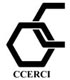 پژوهشگاه شیمی و مهندسی شیمی ایرانPetroleum Research Inst. Labنام و نام خانوادگی:                                                                     مدرك و رشته تحصیلی: نام استاد راهنما:                                                                        نام دانشگاه / مؤسسه وابسته/ شرکت: کدملی:                                                                                     تلفن: تاریخ تحویل نمونه:                                                                آدرس ایمیل:نام سرپرست پروژه (نمونه های داخلی):                             عنوان پروژه/ پایان نامه (نمونه های داخلی):مشخصات متقاضیتعداد نمونه (ها):نام نمونه (ها):لطفاً راجع به نوع نمونه ، شرایط نگهداري بعد از تحویل نمونه به آزمایشگاه، قابلیت اکسید شدن، جذب رطوبت و خراب شدن در معرض هوا و حساسیت به نور توضیح دهید:مشخصات نمونهتوضیحاتنام آزمون/ سرویس درخواستیمدت زمان مورد نیاز:                            ماکزیمم دمای مورد نیاز:کوره الکتریکیمدت زمان مورد نیاز:           ماکزیمم دمای مورد نیاز:           آیا حلال خورنده می باشد؟:آون خلاءآونآب مقطرpHترازوتقطیر اتوماتیکالک لرزانآسیاب چرخشیآسیاب جارمیل/ سیاره ایمدت زمان مورد نیاز:                            هموژنایزرضریب شکست (RI)ترازو وزن بالادراژه ساز/ گرانولاتورمیکسر مکانیکی و خمیرسازدانسیته (منطبق بر استاندارد ISO 1183-1و ASTM D854)فلوتاسیونحضوری     از طریق سایت     سایر (لطفاً قید شود)نحوه دریافت نتایج آنالیزمسئول آزمایشگاهمسئول آزمایشگاهامضاء سرپرست پروژه / استاد راهنما (نمونه های داخلی):تأیید و امضاء برآورد هزینهتاریخ اعلام نتیجهتأیید و امضاء تأیید و امضاء 